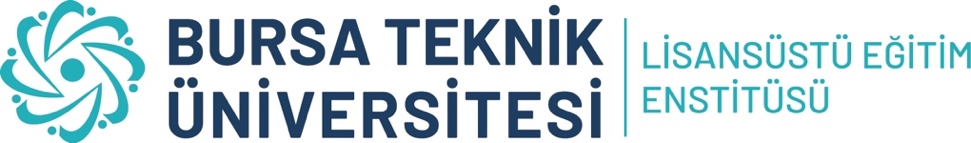 ÖĞRENCİ BİLGİLERİÖĞRENCİ BİLGİLERİÖĞRENCİ BİLGİLERİAdı SoyadıNumarası / DönemiAnabilim Dalı / ProgramıLisansüstü DereceAdresTelefonE-PostaKAYIT SİLDİRME DİLEKÇESİKAYIT SİLDİRME DİLEKÇESİKAYIT SİLDİRME DİLEKÇESİLisansüstü Eğitim Enstitüsü Müdürlüğüne, Anabilim Dalı  öğrencisiyim. Aşağıda belirttiğim nedenden dolayı kendi isteğim ile, kaydımın silinmesini istiyorum. Kaydımın silinerek Enstitü’den ilişiğimin kesilmesi için gerekli işlemlerin yapılması hususundaGereğini arz ederim.Kayıt Sildirme Nedeni: Başka bir kuruma / programa kayıt yaptırmak istiyorum.Diğer nedenlerle:………………………………………………………………………………………………………………………………………………………………………………………………………………………………………………………………………………………………………………………………………………………………………………………………………………………………ÖğrenciAdı SoyadıİmzaLisansüstü Eğitim Enstitüsü Müdürlüğüne, Anabilim Dalı  öğrencisiyim. Aşağıda belirttiğim nedenden dolayı kendi isteğim ile, kaydımın silinmesini istiyorum. Kaydımın silinerek Enstitü’den ilişiğimin kesilmesi için gerekli işlemlerin yapılması hususundaGereğini arz ederim.Kayıt Sildirme Nedeni: Başka bir kuruma / programa kayıt yaptırmak istiyorum.Diğer nedenlerle:………………………………………………………………………………………………………………………………………………………………………………………………………………………………………………………………………………………………………………………………………………………………………………………………………………………………ÖğrenciAdı SoyadıİmzaLisansüstü Eğitim Enstitüsü Müdürlüğüne, Anabilim Dalı  öğrencisiyim. Aşağıda belirttiğim nedenden dolayı kendi isteğim ile, kaydımın silinmesini istiyorum. Kaydımın silinerek Enstitü’den ilişiğimin kesilmesi için gerekli işlemlerin yapılması hususundaGereğini arz ederim.Kayıt Sildirme Nedeni: Başka bir kuruma / programa kayıt yaptırmak istiyorum.Diğer nedenlerle:………………………………………………………………………………………………………………………………………………………………………………………………………………………………………………………………………………………………………………………………………………………………………………………………………………………………ÖğrenciAdı SoyadıİmzaEkler:Öğrenci Kimlik KartıKayıpEnstitüden Teslim AlmadımTC Kimlik Kartı FotokopisiEkler:Öğrenci Kimlik KartıKayıpEnstitüden Teslim AlmadımTC Kimlik Kartı FotokopisiEkler:Öğrenci Kimlik KartıKayıpEnstitüden Teslim AlmadımTC Kimlik Kartı Fotokopisi